FACT SHEET                                    Session 3 - Cyber Security – Part 1   This will be the first session which will focus on Cyber Security. Successful digital transformation is not possible if cyber security isn’t understood and integrated into your strategic plan. We will also explore digital tools to help you check emails and password integrity.   Overview of objectives of digital transformations Value and costs of being hacked  Cyber security definitions and points of vulnerability     Managing your risk   Minimum recommendations   Defining Digital transformation: The integration of digital technology into all areas of a business which should fundamentally change how you operate and deliver value to customers. It's also a cultural change that requires organisations to continually challenge the status quo, experiment, and get comfortable with agile and responsive trial and error.As we proceed through these sessions it is important to start with revisiting the objectives for digital transformation and the areas of importance in creating a digital strategy. Hopefully by now many of you will have begun mapping out your digital strategy. This takes a commitment from the senior management team who will ultimately drive this strategy. But all staff must be involved. The leading cause for unsuccessful digital strategies is failing to engage staff and failure to collect critical information on the details of all processes and procedures. When a digital strategy is foisted on a workforce it will be criticised and undermined.Objectives for Digital Transformation Improve Customer Experience  Increase Efficiency Improve Business Decision MakingCreate SEO (Search Engine Optimisation) Improve Cyber Security Improve Innovation Transform the business  A successful Digital Strategy is split into the following key areas of development. Each other of these key areas must be detailed with clear definitions of your goals and a development plan of who is responsible, KPI’s for delivery and what resources will be committed. Mapping out what is currently happening throughout the business and new ideas on how to use technology to improve these areas are also important. Don’t worry about whether the technology to achieve these goals exists, focus on the ideas, the strategies and the end results required. A digital strategy should be split into the following areas.  Business Goals – Transformational targets - Big picture, but not a vision statement. But goals which relate to the new goals of your organisation on this digital transformation journey. What do you expect from your executive management, your staff and your technology companies? What are the end goals to map your success back to?     Outcomes – Specific desired results across each area of the business. This should include estimated percentages of improvement, engagement and profitability. The map to which you quantify success.   Personas – Users and Needs – Who are the engagement key stakeholders? What level of security can they access your systems? Develop the levels of access and who can access the system. Through their phones, home computers, work stations only, any other devices? User Stories – Specific actions a user takes – how do people use your current systems? How would you like them to use the systems in the future? The beginning of mapping which leads into Vision.    Vision – Prototype of solution – The actual mapping of the system you are looking to develop. Detailed wireframes of the processes, step by step in the system.     Technology – Platform and tools – What are your legacy systems and what type of systems do you want into the future? (not by name, but by function)      Roadmap – Enabling features by phase. The strategy for mapping the timing and KPI’s of the successful strategy.  Metrics – Metrics that measure usage, data, analytics, feedback and communication. Digital StrategyBusiness Goals – Transformation TargetsOutcomes – Desired ResultsPersonas – Users and NeedsUser Stories – Specific Actions and User TakesVision – Protoype of SolutionTechnology – Platform and ToolsRoadmap – Enabling Features by PhaseMetrics – Metrics that Measure UsageThere are many benefits to companies investing in both technology-enabled initiatives and leadership capabilities. The financial benefits are impressive. 9% of companies generate more revenue 12% have an overall higher market value And 26% are more profitable The opposite is true if investment isn’t made. This session is focused on Cyber Security. Without investment if proper cyber security planning and protection your business will experience costs across a number of key areas: Loss of productivity Additional costs in tracking the breach Additional costs in repairing and rebuilding both files and databases The costs of losing Intellectual Property The costs of legal action both in trying to recover business costs but also in any legal fees in cases brought against you by your clients or stakeholders affected  Cyber Security  The investment, training and understanding of cyber security for businesses can be expensive and frustrating for business owners and their staff. Over the last 20 years we’ve relished in the advancements which has seen the ease of use of the internet accessible to almost every age demographic. But with this ease of use, comes complacency and an increase if cyber-crime.  Cybercrime takes two formsCrimes where computers or other information communications technologies are an integral part of an offence (such as online fraud)Crimes directed at computers or other technologies (such as hacking).The Australian Criminal Intelligence Commission (ACIC) is concerned about cybercriminals who are trying to make a profit from Australians. Australia is an attractive target for organised crime syndicates due to our nation's relative wealth and high use of technology such as social media, online banking and government services. Due to the possible lucrative financial gains for organised crime syndicates, the cybercrime threat is persistent.The Cyber Security Review, led by the Department of the Prime Minister and Cabinet, found that cybercrime is costing the Australian economy up to $1 billion annually in direct costs alone. Cybercrime is diverting funds from our economy and causing other damages including:Damage to personal identity and reputationLoss of business or employment opportunitiesImpact on emotional and psychological wellbeingA few examples of cybercrime include ransomware and credential harvesting malware: Ransomware—this is a type of malware that facilitates extortion. It usually infects a victim’s computer after the victim opens a malicious email attachment. Following infection, ransomware locks a computer’s content and displays a message requiring victims to pay a ransom for a decryption key that will supposedly allow them to regain access. The emails delivering ransomware to Australian victims use branding of trusted and well known Australian corporations as part of their social engineering techniques.Credential harvesting malware—this is malware designed to harvest a user’s credentials when they are logging onto a website. This is done completely covertly so the victim is unaware their credentials are being stolen. The malware that facilitates this harvesting is usually delivered to a victim’s computer or device via an email with a malicious attachment or by clicking on a website posted on social media. As the principal threats to Australians from cybercrime are from offshore, recovery and tracing these criminals are incredibly difficult. Cybercriminals who are impacting Australian victims work together even though they may live in different countries or even different continents. This makes cybercrime activities inherently fluid and flexible.This is why serious investment in the protection of your information, your staff’s information and your client’s information has never been more important!  Cyber Security Definitions API:  An application programming interface is an interface or communication protocol between a client and a server intended to simplify the building of client-side softwareBot: An Internet bot, also known as a web robot, is a software application that runs automated tasks over the Internet. Typically, bots perform tasks that are both simple and structurally repetitive, at a much higher rate than would be possible for a human aloneBotnet Malware: The botnet malware typically looks for vulnerable devices across the internet, rather than targeting specific individuals, companies or industries.Cyber Ransom or Ransomware: Ransomware is a type of malicious software designed to block access to a computer system or computer files until a sum of money is paid. Most ransomware variants encrypt the files on the affected computer, making them inaccessible, and demand a ransom payment to restore accessVPN: A virtual private network (VPN) protects computing devices by extending a private network across a public network, and enables users to send and receive data across shared or public networks as if it was directly connected to the private one. Applications running may benefit from the functionality, security, and management of the private network. Encryption is a common and although it is not fool-proof, it is an important part of effective cyber security. (Examples:  Ghost VPN, Nord VPN, Express). Security or Cyber Hygiene: Refers to best practices that computer system administrators and users can undertake to improve their cybersecurity while engaging in common online activities, such as web browsing, emailing, backups and sharing files. Multi-Factor Authentication: Or (MFA) is an authentication method in which a computer user is granted access only after successfully entering two or more pieces of evidence (or factors). It’s common practice that these factors are something the user and only the user knows. 2FA:  Two-factor authentication (2FA) is a second layer of security to protect an account or system.The Value of a Hacked PC   Although it may seem that accessing a PC is difficult and that anti-virus protection stops most viruses from causing damage. Nothing could be further from the truth. Cyber criminals are well ahead of the standard protection products currently in the market. You may believe that accessing your computer would not yield financial benefit, but here are only a few of the opportunities when someone accesses your computer illegally: Bot Activity:   Allows hackers remotely to act from your computer to commit crimes, fraud and removes any trace that this has been done remotely.Account Credentials: Allows financial and website credentialing which provides the hacker to access other encrypted information you might be privy to as well as set up fake eBay and PayPal auctions.   Financial Credentials: Allows access to your bank account, credit card, stock trading and superannuation data. Hostage Attacks: Allows the creating from your computer of fake antiviruses, ransomware, email ransom and webcam extortion Reputation Hijacking: Allows hackers to pose as you or your company on social media, which can lead to legal action against individuals or companies. Virtual Goods: Allows access to license keys which can be resold, online gaming or goods being purchased and product sales fraud. Email Attacks: Allows the hacker to pose as the user to harvest large amounts of data and perpetrate scams and spam attacks  Web Server: Allows the hacker to create Malware and Phising fraud, use your computer to access child pornography and other illegal acts of piracy.           As you can see many assets are at risk, including: Product privacy and confidential informationSensitive information and dataIdentity theft Computer damage and software malfunction Customer and client privacy breaches Financial losses You Are A Target: This graphic was developed by security awareness expert Brian Krebs. When you review this presentation in your own time, take a moment to read in more detail how cyber criminals use your information across these key areas. (Poster Image – The below poster content was developed from security awareness expert Brian Krebs. Learn more about cyber criminals at: krebsonsecurity.com. ) SANS Security AwarenessYou are a TargetYou may not realise it, but you are a target for cyber criminals. Your computer, mobile devices, accounts and your information have tremendous value. Check out the different methods a criminal could use your information against you to make money or commit other crimes.ExtortionOnce hacked, cyber criminals can take over by:Taking pictures of you with your computer camera and demanding payment to destroy or not release the pictures. Encrypting all the data on your computer and demanding payment to decrypt it.Tracking all websites you visit and threatening to publish them.  FinancialOnce hacked, cyber criminals can scan your system looking for valuable information such as:Your credit card information.Your tax records and past filings.Your financial investments and retirement plans.Web ServerOnce hacked, cyber criminals can turn your computer into a web server, which they can use for the following:Hosting phishing websites to steal other people’s usernames and passwords.Hosting attacking tools that will hack people’s computers.Distributing child pornography, pirated videos or stolen music.Identity HijackingOnce hacked, cyber criminals can steal your online identity to commit fraud or sell your identity to others such as:Your Facebook, Twitter or LinkedIn account.Your email accounts.Your Skype or other IM accounts.BotnetOnce hacked, your computer can be connected to an entire network of hacked computers controlled by the cyber criminal. This network, called a botnet, can then be used for activities, such as:Sending out spam to millions of people.Launching Denial or Service attacks.Virtual GoodsOnce hacked, cyber criminals can copy and steal any virtual goods you have and sell them to others, such as:Your online gaming characters, gaming goods.Email HarvestingOnce hacked, cyber criminals can read your email for information they can sell to others such as:All the names, email addresses and phone numbers from your contact list.All of your personal or work emails.Username and PasswordsOnce hacked, cyber criminals can install programs on your computer that capture all your keystrokes, including your username and password. That information is used to log into your online accounts, such as:Your bank or financial accounts, where they can steal or transfer your money.Your iCloud, Google Drive, or Dropbox account where they can access all your sensitive data.Your Amazon, Walmart or other online shopping accounts where they can purchase goods in your name.Your UPS or FedEx accounts, where they ship stolen goods in your name.Fortunately, by taking a few simple steps, you can protect your organisation and your family. To learn more, visit: sans.org/security-awareness. (End of Poster)It is important to also understand that hacking into work information can be done from a number of locations and devices: The Social and Digital Touch Points Looking at the cyber-attacks across Australia in the last three months (Image)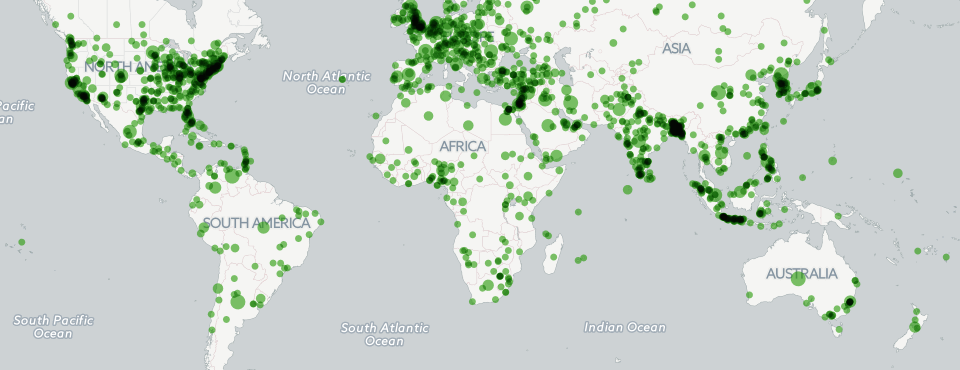 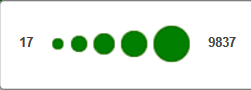 Gen Y and Millennials are the least concerned about Cyber Security than any other demographic Australia has dropped from 2nd to 11th in the world in its ability to protect itself from cyber attacksCountries with the best cyber securityCountries with some Cybersecurity CommitmentThe worst countries - I’d like to point out that many popular Australia holiday destinations are on this list: Where are your points of vulnerability? Website plugins (a piece of software that acts as an add-on to a web browser and gives the browser additional functionality)Website themes (The templates that give your website it’s look and functionality – created in programs like WordPress etc.)Core databasesHosting or web serverFile permissionsPassword theftBrute force (robo-systematic programed attacks) Internal hackYour people!Manage Your RiskCan you answer these questions about your business?Do we have an adequate level of security hygiene?Do our security goals and objectives align with business priorities?How do we train our people about cyber security risks and threats?Have we identified and assessed our level of cyber risk?Have we identified and protected our most valuable business processes and information assets?Do we treat cybersecurity as a business or an IT responsibility?Do we know if our third party suppliers have appropriate measures in place to protect our information assets?Do we comply with all applicable laws and regulations?How often do we verify and test the effectiveness of our security measures?How do we monitor our systems for signs of a security breach?Do we have a proven plan to respond to a data breach or security incident?Check for account details having been stolen: https://haveibeenpwned.com/Password strength checks:   https://haveibeenpwned.com/PasswordsPassword strength checks:   https://passwordsecurity.info/Gibson Research Password tool and info: https://www.grc.com/haystack.htmPassword Managers: LastPass https://lastpass.com  1Password https://1password.com Dashlane https://dashlane.comMulti Factor AuthenticationSomething you areSomething you haveSomething you knowBackups:  One of the largest loss of information is the lack of appropriate backup policy and procedures. 3    Copies2    Media1    Off-siteMinimum Recommendations: Create and maintain a Password policy for your companyDisable unused themes and plugins on your websiteUse a password manager and Multi-Factor-Authorisation or 2FALock your PC when absent from itNever ever use WEP security for WiFi (older unprotected public WiFi) – use WPA 2 (currently)Whenever an employee leaves change your business WiFi access password(s)Ensure employees are educated about Phising, spear phishing and BEC attacksEmploy the 3-2-1 strategy for backups. Ideally use a Network Attached Storage (NAS) device to utilise its automation features.Breach Information:  https://www.webberinsurance.com.au/data-breaches-listResources: Small Business Digital Champions online hub                                                                            www.ndp.org.au/learning-hub/small-business-digital-champions-project.                                                                    The hub will house all information related to the project, including fact sheets, webinars, online courses and more. Individuals can register to receive a monthly e-newsletter to keep undated on new resources.Day - NightHomeCarOfficeAppointmentsShopOfficeCarHomeSmartphoneComputer – DesktopTabletTV - InteractiveHighHighHighUnited KingdomUnited Stated of AmericaFranceLithuaniaEstoniaSingaporeSpainMalaysiaCanadaNorwayAustraliaLuxembourgNetherlandsSaudi ArabiaJapanMauritiusRepublic of KoreaOmanQatarGeorgiaFinlandTurkeyDenmarkGermanyEgyptCroatiaItalyRussian FederationChinaAustriaPolandBelgiumHungarySwedenUnited Arab EmiratesThe Republic of North MacedoniaThailandNew ZealandSwitzerlandIrelandIsraelKazakhstanIndonesiaPortugalMonacoKenyaLatviaSlovakiaBulgariaIndiaSloveniaRwandaView NamUruguayMediumMediumMediumUzbekistanMoldovaUkraineAzerbaijanCyrpusSouth AfricaNigeriaPhilippinesSerbiaTanzaniaUnited Arab EmiratesIranMontenegroAlbaniaMexicoBrunei DarussalamUgandaParaguayKuwaitBahrainBelarusBrazilCzech RepublicRomaniaColumbiaJordanLiechtensteinTunisiaGreeceBangladeshArmeniaBeninCubaMaltaSri LankaMongoliaCote d’IvoireIcelandBotswanaChileGhanaZambiaCameroonDominican RepublicMoroccoArgentinaPakistanJamaicaPeruBurkina FasoPanamaSamoaEcuadorVenezuelaLowLowLowGabonState of PalestineSenegalSudanGambiaEthiopiaMalawiIraqTajikistanAlgeriaNepalSeychellesKyrgyzstanGuatemalaAntigua and BarbudaCosta RicaTongaLiberiaLibyaBosnia and HerzegovinaMadagascarLaoFijiGuineaTrinidad and TobagoLebanonZimbabweBhutanAfghanistanBarbadosMyanmarSaint Vincent and the GrenadinesCongoCambodiaMozambiqueBahamasGrenadaBoliviaSierra LeoneEswatiniGuyanaPapau New GuineaNicaraguaBelizeNamibiaEl SalvadorAndorraTurkmenistanSurinameMauritaniaNauruChadVanuatuAngolaSaint luciaNigerBurundiTogoMaliTimor-LesteSan MarinoMarshall IslandsSomaliaSouth SudanSaint kitts and NevisSao Tome and principeDjiboutiSoloman IslandsTuvaluGuinea-BissauCabo VerdeLesothoHaitiHondurasMicronesiaCentral African RepublicEquatorial GuineaKiribatiVaticanEritreaDemocratic people’s Republic of KoreaDominicaYemenComorosDemocratic Republic of the CongoMaldives